Задания для дистанционного обучения 24.04.2020г8 класс8 класс8 класс8 класс1ФизикаПрименение электромагнитовПараграф 58, конспект2ФизкультураБаскетболлОписать, как выполняется штрафной брасок?3ФизкультураБаскетболлОписать, как выполняется штрафной брасок?4Русский языкОбособленные обстоятельстваУпр.349,350, параграф 405ТехнологияЗадание стр.39 ответ на вопросы № с 1 по 59 «А» класс9 «А» класс9 «А» класс9 «А» класс1Русский языкВариант 13 из сборника Цибулько (на сайте)2ЛитератураМ.Шолохов «Судьба человека» Вопросы: 1.«Ты, видно, ветеринар, а не людской доктор. Что же ты по больному месту давишь так, бессердечный ты человек?» О каком недуге идёт речь? 2.«До того мне стало нехорошо после этого, и страшно захотелось руки помыть, будто я не человека, а какого-то гада ползучего душил». Почему главный герой задушил одного из пленных? 3. Сколько лет главный герой рассказа был в плену? 4.«…Невысокого роста, плотный, белобрысый и сам весь какой-то белый и волосы на голове белые, и брови, и ресницы, даже глаза у него были белёсые, навыкате» О ком идёт речь? 5.Что произошло с семьёй главного героя произведения? 6. Назовите имя мальчика, которого главный герой рассказа решил усыновить.7.Какова была довоенная жизнь Соколова?8.Как Соколов попал в плен?9. Какое знаменательное событие произошло во время ночевки пленных в церкви?10.Как Соколову удалось совершить попытку побега?11.Как Соколову удалось избежать расстрела?12.Как Соколов освободился из плена?13.Что случилось с Соколовым после войны?14.Что чувствовал рассказчик, глядя вслед Ванюшке и Соколову?3ГеографияЗападная Сибирь. Особенности природы.§ 43, ответить на вопросы:1. Объясните, как природные условия и ресурсы Западной Сибири повлияли на развитие ее хозяйства?2. на основании § 43 составьте схему «Ведущие отрасли промышленности Западной Сибири»4БиологияСаморазвитие экосистемы. Экологическая сукцессия§46, дайте определения: экологическая сукцессия, первичная сукцессия, вторичная сукцессия.5ФизикаДеление ядер урана. Цепные рекцииПараграф 58, ответить на вопросы9 «Б» класс9 «Б» класс9 «Б» класс9 «Б» класс1БиологияСаморазвитие экосистемы. Экологическая сукцессия§ 46 дайте определения: экологическая сукцессия, первичная сукцессия, вторичная сукцессия.2БиологияБиоценоз своей местности§ 46 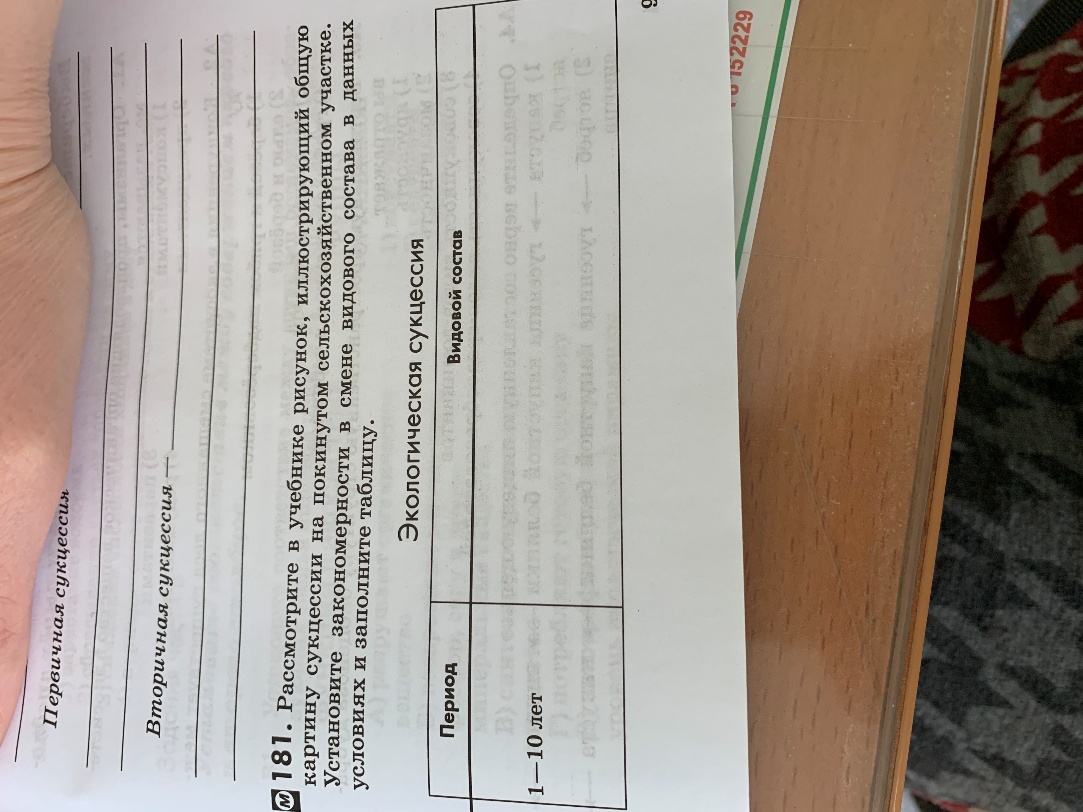 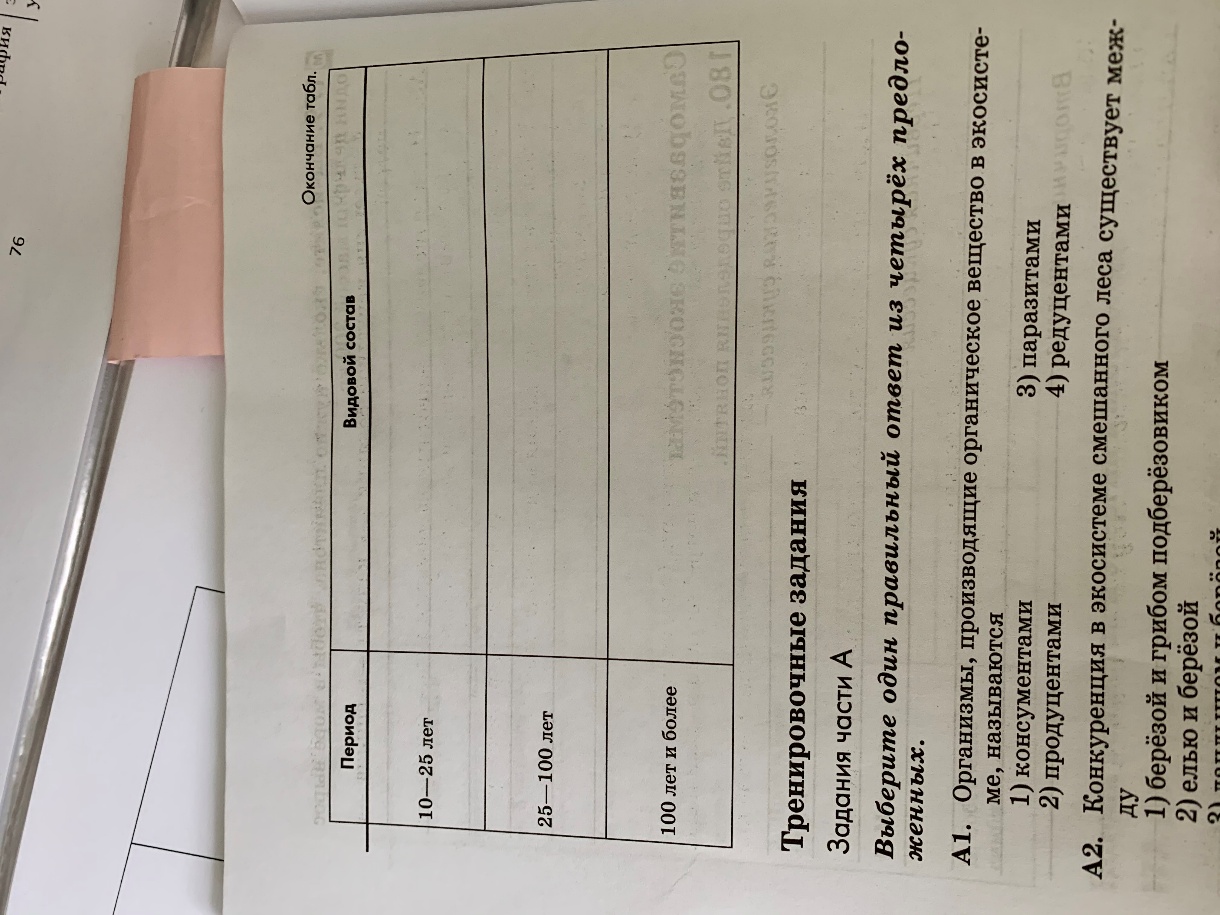 3ГеографияЗападная Сибирь. ГП. Состав. Население§43, назвать какие субъекты обозначены на карте цифрами.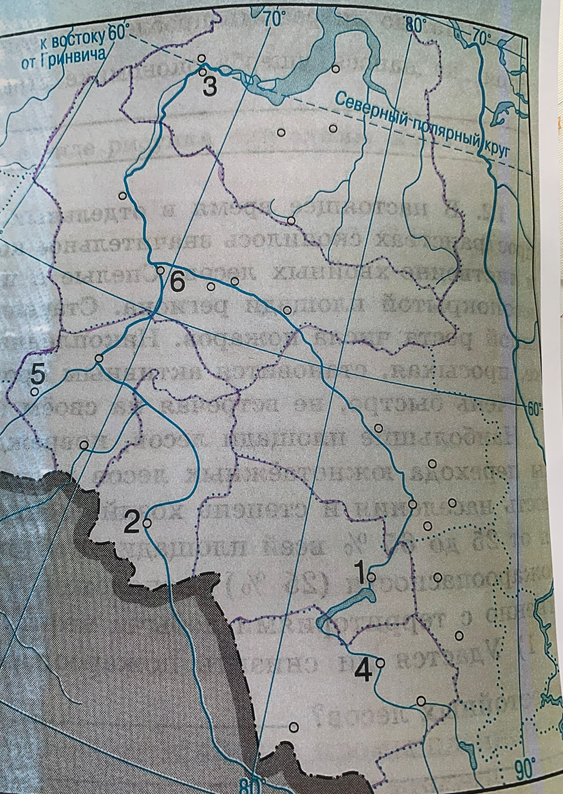 4ОБЖВоздействие алкоголя на организм человека (опишите)5Физкультура5Физкультура5Физкультура10 класс10 класс10 класс10 класс12Литература Некрасов «Кому на Руси жить хорошо»Образы помещиков в поэме. Написать эссе о положение русской женщины  Матроны Тимофеевны.3Русский языкКак определить авторскую позицию в тексте ЕГЭ, задание 27.4ГеометрияПараллельность прямых и плоскостейВопросы к гл.25МатематикаПоказательные уравнения№210-2146МатематикаПоказательные уравнения№210-21411 «А» класс11 «А» класс11 «А» класс11 «А» класс1Физкультура2ОбществознаниеПонятие и типология девиантного поведенияСоставить план и написать эссе: «Как влияет девиантное поведение на подростка?»3ОбществознаниеПонятие и типология девиантного поведенияСоставить план и написать эссе: «Как влияет девиантное поведение на подростка?»4ЛитератураПьеса Горького «На дне»Проблема счастья и несчастья  в пьесе. Написать сочинение по данной теме.